МБУК «Кочубеевская централизованная библиотечная система имени А.В. Рубеля»Центр общественного доступа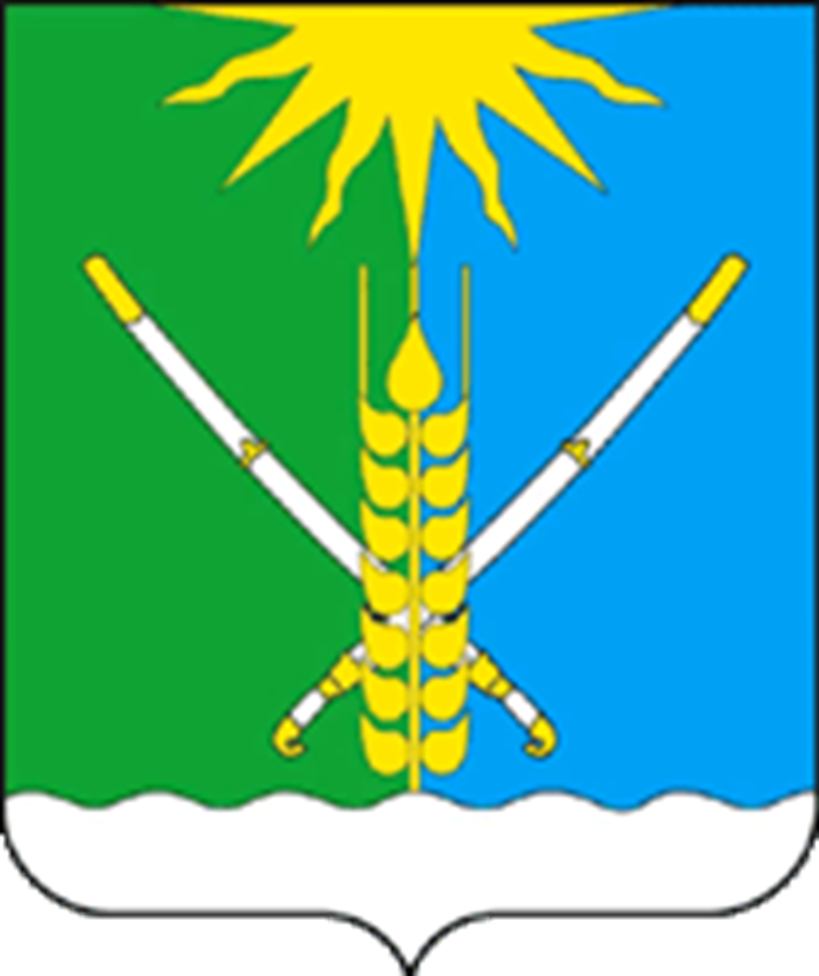 Кочубеевский округ: вчера, сегодня, завтраИнформационно-библиографический бюллетень(июль-декабрь 2021 года)Кочубеевское, 2022Уважаемые читатели!	Перед Вами очередной выпуск информационно-библиографического бюллетеня «Кочубеевский округ: вчера, сегодня, завтра».	Выпуск составлен на основе просмотра, отбора и анализа периодических изданий, поступивших в Кочубеевскую межпоселенческую центральную библиотеку во втором полугодии 2021 года, и освещает вопросы жизнедеятельности Кочубеевского муниципального округа.Реализация Программы поддержки местных инициатив на территории Кочубеевского муниципального округаБалмаков, И. Работы по реконструкции стадиона «Урожай» продолжаются : (комплексное развитие сельских территорий) / И. Балмаков // Звезда Прикубанья. – 2021. – 7 декабря. – С. 3.Балмаков, И. «Теперь до города добираемся за 20 минут», - говорят довольные жители села Дворцовского : (завершен  ремонт дороги села Дворцовского) / И. Балмаков // Звезда Прикубанья. – 2021. – 6 августа (№56). – С. 3.Мащенко, А. Как живешь глубинка? : [о позитивных переменах после реализации губернаторской программы поддержки местных инициатив в х. Мищенском] /А. Мащенко // Ставропольская правда. – 2021. – 4 декабря (№132). – С. 3.Мащенко, А. Решают люди  : [о реализации в Кочубеевском округе краевой губернаторской программы поддержки местных инициатив] / А. Мащенко // Ставропольская правда. – 2021. – 26 ноября (№128). – С. 2.На улицах поселений Стародворцовского теротдела появился свет // Звезда Прикубанья. – 2021. – 14 декабря (№93-94). – С. 1.Пальцева, Т. В селе Казьминском благоустроили парковую зону : [местные инициативы в действии] / Т. Пальцева // Звезда Прикубанья. – 2021. – 9 ноября (№82-83). – С. 1.Пальцева, Т. Завершен капитальный ремонт Дома культуры станицы Георгиевской / Т. Пальцева // Звезда Прикубанья. – 2021. – 14 декабря (№93-94). – С. 4.	Пальцева, Т. Появились новые, удобные скамейки, детские площадки : [о благоустройстве с. Кочубеевского] / Т. Пальцева // Звезда Прикубанья. – 2021. – 19 ноября (№86). – С. 3.	Степной И. В центральном парке высадили деревья и розы, а около здания администрации убрали старые ели : [реконструкция и благоустройство центральной части с. Кочубеевского] / И. Степной // Звезда Прикубанья. – 2021. – 26 октября (№79). – С. 1. Экономическое развитие округаБалмаков, И. Близится к завершению уборка зерновых в передовом хозяйстве округа «Казьминский» / И. Балмаков // Звезда Прикубанья. – 2021. – 27 июля (№53). – С.3.Балмаков, И. Как реализуются в округе нацпроекты, а также федеральные и краевые программы : [посещение губернатором Ставропольского края Владимира Владимирова Кочубеевского округа] / И. Балмаков // Звезда Прикубанья. – 2021. – 28 сентября (№71). – С. 1.	 Степной, И. Главное правило работы Петра Серикова: «Нужно стараться все делать хорошо» : [КФХ Серикова] / И. Степной // Звезда Прикубанья. – 2021. – 3 августа (№55). – С. 1.Степной, И. Масличный лен как альтернатива яровым пропашным : [Экономический ракурс] / И. Степной // Звезда Прикубанья. – 2021. – 24 августа (№61). – С. 3.Степной, И. Первыми к уборке подсолнечника приступили в «Кубани» / И. Степной // Звезда Прикубанья. – 2021. – 17 сентября (№68). – С. 1.	Степной, И. Старейшему промышленному предприятию АО «Автоспецоборудование» - 120 лет / И. Степной // Звезда Прикубанья. – 2021. – 6 августа (№56). – С. 3 ; 13 августа (№58). – С.4 ; 17 августа (№59). – С.3 ; 21 августа (№60). – С.4 ; 7 сентября (№65). – С.3.Степной, И. Урожай 2021 года можно назвать рекордным : [Кочубеевский округ] / И. Степной // Звезда Прикубанья. – 2021. – 10 августа (№57). – С. 1.Развитие здравоохранения округаБалмаков, И. Дело жизни врача – окулиста Ирины Курченко [об И.Н. Курченко, враче Кочубеевской ЦРБ] / И. Балмаков // Звезда Прикубанья. – 2021. – 6 августа (№56). – С. 1. Вадим Анатольевич Беляйкин возглавил Кочубеевскую ЦРБ // Звезда Прикубанья. – 2021. – 19 ноября (№86). – С.1.Немкина, Е. Жизнь в «красной зоне» [о Татьяне Григорьевне Гуриной, заведующей информационным отделением ГБУЗ СК «Кочубеевская районная больница»] / Е. Немыкина // Звезда Прикубанья. – 2021. – 6 августа (№56). – С. 4. Пальцева, Т. Капитальный ремонт районной поликлиники завершен / Т. Пальцева // Звезда Прикубанья. – 2021. – 16 ноября (№85). – С. 3. Пальцева, Т. Районная поликлиника открылась после капитального ремонта / Т. Пальцева // Звезда Прикубанья. – 2021. – 12 ноября (№84). – С. 1. Муниципальная жизнь округаБалмаков, И. Депутаты утвердили проект бюджета на 2022 год : (с заседания Думы Кочубеевского муниципального округа) / И. Балмаков // Звезда Прикубанья. – 2021. – 30 ноября (№89). – С. 3.Депутаты в новом созыве в Думе края : [по сообщения пресс-службы Думы Ставропольского края]// Ставропольская правда. – 2021. – 1 октября (№108). – С. 1. 	Степной, И. Иван Ефремов, руководитель Кочубеевского территориального отдела: «Относиться к селу, как к своему родному дому» : [интервью И.А. Ефремова корреспонденту газеты «Звезда Прикубанья»] / И. Степной // Звезда Прикубанья. – 2021. – 9 июля (№48). – С. 3. Среднее и профессиональное образование округа.Дополнительное образование.Дошкольное воспитание.    Жижила, Т. Музыкальный руководитель Ольга Наумова – победитель в номинации «Лучший воспитатель» : [победитель районного конкурса «Воспитатель года-2020»] / Т. Жижила // Звезда Прикубанья. – 2021. – 24 сентября (№70). – С. 1.	 Жижила, Т. Школьный библиотекарь – и педагог, и воспитатель, и психолог : [о Т.А. Оганесян, библиотекаре МБОУ СОШ №16 с. Казьминского] / Т. Жижила // Звезда Прикубанья. – 2021. – 29 октября (№80-81). – С. 7.Мащенко, А. Здесь живут музы  : [Детская художественная школа и Детская школа искусств №1 с. Кочубевского после капитального ремонта] / А. Мащенко // Ставропольская правда. – 2021. – 24 сентября (№105). – С. 2.Пальцева, Т. В наших школах работают верные своей профессии, опытные педагоги : [о лучших педагогах района] / Т. Пальцева // Звезда Прикубанья. – 2021. – 5 октября. – С. 3.Пальцева, Т. В обновленную после ремонта школу пришла юная смена музыкантов : [о работе детской школы искусства №1 с. Кочубеевского] / Т. Пальцева // Звезда Прикубанья. – 2021. – 1 октября (№72). – С. 4.Пальцева, Т. В пейзажах детей – красота окружающей природы и их внутреннего мира : [о коллективе «Лирика пейзажа» детской школы искусств №2 с. Новая Деревня] / Т. Пальцева // Звезда Прикубанья. – 2021. – 17 сентября (№68). – С. 3.Пальцева, Т. Максим Руднев – призер финального этапа Всероссийского конкурса «АгроНТИ-2021» / Т. Пальцева // Звезда Прикубанья. – 2021. – 17 сентября (№68). – С. 1.Пальцева, Т. Юные кочубеевцы танцуют брейк-данс : [о студии современного танца Дома детского творчества с. Кочубеевского] / Т. Пальцева // Звезда Прикубанья. – 2021. – 14 сентября (№67). – С. 6.Пальцева, Т. Юные техники представят свои изобретения на конкурсе в Минске : [о проектах воспитанников станции юных техников с. Кочубеевского] / Т. Пальцева // Звезда Прикубанья. – 2021. – 29 октября (№80-81). – С. 5.	Степной, И. Кулинарными шедеврами порадовали будущие технологи общественного питания : [в КГТК отметили Международный день повара] / И. Степной // Звезда Прикубанья. – 2021. – 22 октября (№78). – С. 1.Фролова, Н. «Мир начинается с мечты»: игровой проект : [Дом детского творчества с. Кочубеевского] / И. Степной // Звезда Прикубанья. – 2021. – 23 июля (№52). – С. 3.Фролова, Н. На социальной площадке мы учимся работать в команде : [о работе социальной площадки для подростков «Компас добра» на базе Дома детского творчества с. Кочубеевского] / Н. Фролова // Звезда Прикубанья. – 2021. – 9 июля (№48). – С. 4.Развитие физической культуры и спорта округа	Жижила, Т. Соревнования краевого уровня состоялись в станице Барсуковской / Т. Жижила // Звезда Прикубанья. – 2021. – 12 октября (№75), 15 октября (№76) – С. 3.Пальцева, Т. «Выйти за пределы возможного и познать абсолютную истину» - этому учат в казьминском клубе «Сатори» / Т. Пальцева // Звезда Прикубанья. – 2021. – 24 сентября (№70). – С. 4.	Пальцева, Т. К новым достижениям в спорте и военно-патриотической работе : [в СОШ №20 с. Новая Деревня открылись сразу два клуба – спортивный «СТРИЖ»  и военно-патриотический «Гвардия»] / Т. Пальцева // Звезда Прикубанья. – 2021. – 7 декабря. – С. 1.Смирнова, Ю. Готовимся к новым походам : отметили Всемирный день туризма : [о работе МКУДО «Станция детского и юношеского туризма и экскурсий имени Виталия Федорова»] / Ю. Смирнова // Звезда Прикубанья. – 2021. – 28 сентября (№71). – С. 3. 	Степной, И. Шахматная «королева» Кочубеевского района: [о Галине Алексеевне Предущенко из х. Васильевского] / И. Степной // Звезда Прикубанья. – 2021. – 10 сентября (№66). – С. 1.Библиотечная деятельность округаГоловнева, О. Писатели на все времена : [о мероприятиях в Кочубеевской сельской библиотеке-филиале №16] / О. Головнева // Звезда Прикубанья. – 2021. – 26 ноября (№88). – С. 8.    Головнев, В. «Секунды бессмертия»: час мужества в библиотеке : [о мероприятии в Кочубеевской сельской библиотеке-филиале №16] / В. Головнев // Звезда Прикубанья. – 2021. – 14 декабря (№93-94). – С. 7.  Жижила, Т. Онлайн-акции и мастер-классы в День народного единства : [о мероприятиях, проведенных школами, музеями, в т.ч. Кочубеевской централизованной библиотечной системой им. А.В. Рубеля] / Т. Жижила // Звезда Прикубанья. – 2021. – 12 ноября (№84). – С. 4.  Козленко, Т. Нас поздравляют наши добрые друзья-читатели: Заветненской библиотеке -100 лет / Т. Козленко // Звезда Прикубанья. – 2021. – 9 ноября (№82-83). – С. 3. Немыкина, Е. Они защищали Кавказ :  [о мероприятиях, посвященных Дню воинской славы России, проведенных Кочубеевским историко-краеведческим музеем и отделом «Детская библиотека»] / Е. Немыкина // Звезда Прикубанья. – 2021. – 12 октября. – С. 3.Ромашкина, Н. Если рядом человек с ограниченными возможностями: [о проведении недели Белой трости отделом обслуживания МБУК «КЦБС им. А.В. Рубеля»] / Н. Ромашкина // Звезда Прикубанья. – 2021. – 29 октября (№80-81). – С. 6.Ромашкина, Н. Любимые книги помогут вам отдохнуть : [о книгах из фонда районной библиотеки, которые стоит почитать на новогодних праздниках] / Н. Ромашкина // Звезда Прикубанья. – 2021. – 21 декабря (№96-97). – С. 5.Ромашкина, Н. Соревновались будущие кулинары : [о проведении отделом обслуживания МБУК «КЦБС им. А.В. Рубеля» в КГТК повар-шоу «Властелин вкуса»] / Н. Ромашкина // Звезда Прикубанья. – 2021. – 26 октября (№79). – С. 3.Ромашкина, Н. Читайте на здоровье и будьте счастливы : [отметили всемирный День книголюбов] / Н. Ромашкина // Звезда Прикубанья. – 2021. – 13 августа (№58). – С. 4.Шеррюбле, Н. Книжное лето в библиотеке : [отдел «Детская библиотека» МБУК «КЦБС им А.В. Рубеля»] / Н. Шеррюбле // Звезда Прикубанья. – 2021. – 31 августа (№63). – С. 8.Юшкова, Л. «Край родной, навек любимый…»: Краеведческая неделя в библиотеке : [отдел «Детская библиотека» МБУК «КЦБС им А.В. Рубеля»] / Л. Юшкова // Звезда Прикубанья. – 2021. – 24 сентября (№70). – С. 4.Музейная и архивная работа округа	Котов, С. На Мамаевом кургане открыт памятный знак нашим землякам : [о памятном знаке ставропольцам, защищавшим Сталинград] / С. Котов // Звезда Прикубанья. – 2021. – 3 сентября (№64). – С. 4. Кочубеевский район в истории краяЖижила, Т. В честь Василия Баркова названа улица в селе Заветном / Т. Жижила // Звезда Прикубанья. – 2021. – 15 октября (№76). – С. 4.Подосинникова, Г. Как появились немецкие колонии меннонитов на территории села Кочубеевского… : Из истории нашей малой родины / Г. Подосинникова // Звезда Прикубанья. – 2021. – 14 декабря (№93-94). – С. 5, 21 декабря (№96-97). – С. 5, 24 декабря (№98). – С. 3.Степной, И. Вспоминая комсомольское прошлое : [из истории РК ВЛКСМ Кочубеевского района периода 1981-1985 гг.] / И. Степной // Звезда Прикубанья. – 2021. – 29 октября (№80-81). – С. 4.Культурно-досуговая деятельность Кочубеевского округаЖижила, Т. Щедрость и богатство малой родины: День Ставропольского края в Кочубеевском округе : [о проведении мероприятий в учреждениях культуры] / Т. Жижила // Звезда Прикубанья. – 2021. – 28 сентября. – С. 3.Махонина, Ю. В кинотеатре «Спутник» всегда рады зрителям : [о современном развитии кинотеатра с. Кочубеевского] / Ю. Махонина // Звезда Прикубанья. – 2021. – 27 августа. – С. 3.Моторина, Г. «Если жизнь сложилась словно песня, значит, песня сложена про жизнь…» : [о В.И. Ганжаре, руководителе хора «Зори кубани» РДК] / Г. Моторина // Звезда Прикубанья. – 2021. – 15 октября (№76). – С. 1.Пальцева, Т. Жители сел, хуторов и станиц считают возрождение культуры на селе очень важной задачей : [о реализации национального проекта «Культура» на территории Кочубеевского муниципального округа] / Т. Пальцева // Звезда Прикубанья. – 2021. – 30 июля (№54). – С. 3.Персоналии деятелей и уроженцев Кочубеевского округаБорисова, В. Отмечена за добросовестный педагогический труд : [жительнице с. Кочубеевского Лидии Степановне Керус – 80 лет] / В. Борисова // Звезда Прикубанья. – 2021. – 12 ноября (№84). – С. 4.Жижила, Т. В 90 лет Алексей Константинович Молибога полон сил и энергии : [А.К. Молибога – труженик тыла, ветеран труда, ребенок войны, уроженец с. Кочубеевского] / Т. Жижила // Звезда Прикубанья. – 2021. – 16 июля (№50). – С. 3.Жижила, Т. Всю жизнь пытался узнать, как погиб мой отец : [о Геннадии Григорьевиче Борисове из с. Кочубеевского, ребенке войны] / Т. Жижила // Звезда Прикубанья. – 2021. – 6 августа (№56). – С. 4.Жижила, Т. Друзей-однополчан судьба свела через 33 года : [о военной судьбе Ильи Никаноровича Кузнецова из с. Кочубеевского] / Т. Жижила // Звезда Прикубанья. – 2021. – 14 сентября (№67). – С. 3.Корсикова, Л. «Погиб при выполнении боевого задания» : [о боевом летчике Гах Василии Калистратовиче из х. Харьковского, погибшем в 1943 году] / Л. Корсикова // Звезда Прикубанья. – 2021. – 10 декабря (№92). – С. 4.Немыкина, Е. Нелегкая судьба Ольги Петровны Приблуда : [о О.П. Приблуда из ст. Беломечетской, ребенке войны] / Е. Немыкина // Звезда Прикубанья. – 2021. – 30 июля (№54). – С. 4.Пальцева, Т. «Хлебный город» в судьбе Лидии Степановны Керус : [о Л.С. Керус из с. Кочубеевского, ребенке войны] / Т. Пальцева // Звезда Прикубанья. – 2021. – 17 августа (№59). – С. 3.Солопова, Л. Пережитые трудности закалили характер Светланы Харлампиевны Ивановой : [о жительнице с. Кочубеевского С.Х. Ивановой, ребенке войны] / Л. Солопова // Звезда Прикубанья. – 2021. – 24 августа (№61). – С. 6.Шаманиди, Д. О судьбе моей прабабушки Веры Алексеевны Гадючкиной : [В.А. Гадючкина из с. Казьминского, ребенок войны] / Д. Шаманиди // Звезда Прикубанья. – 2021. – 7 сентября (№65). – С. 7.